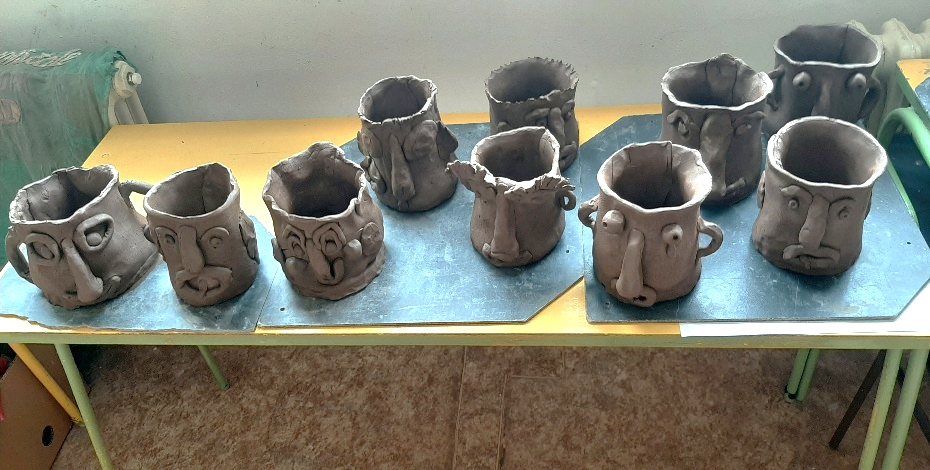 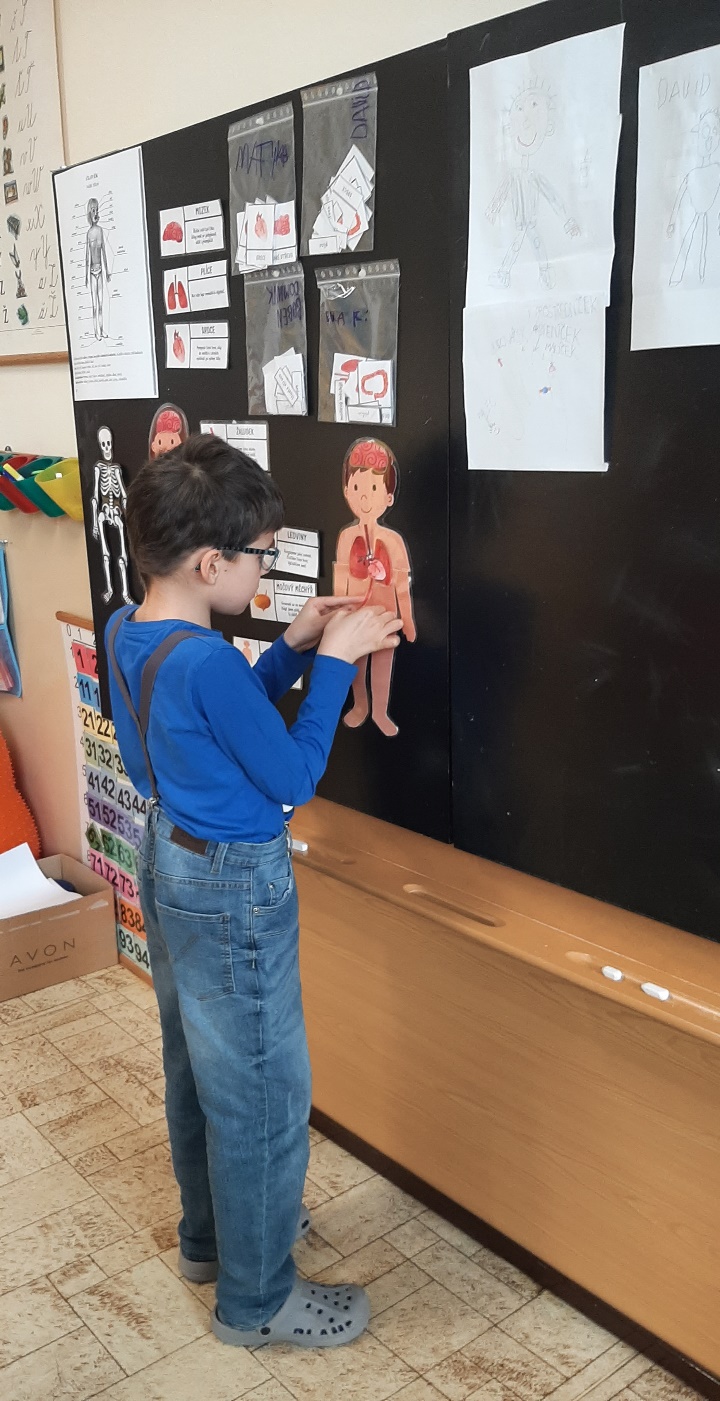 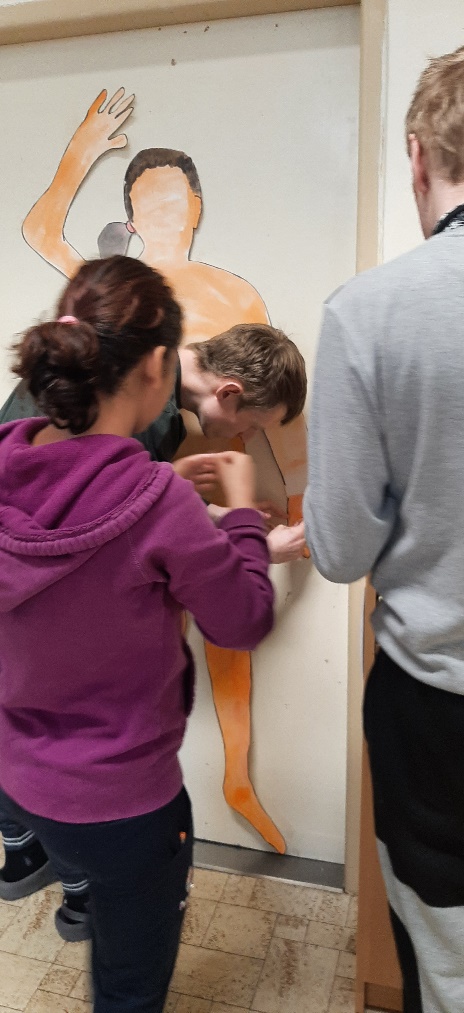 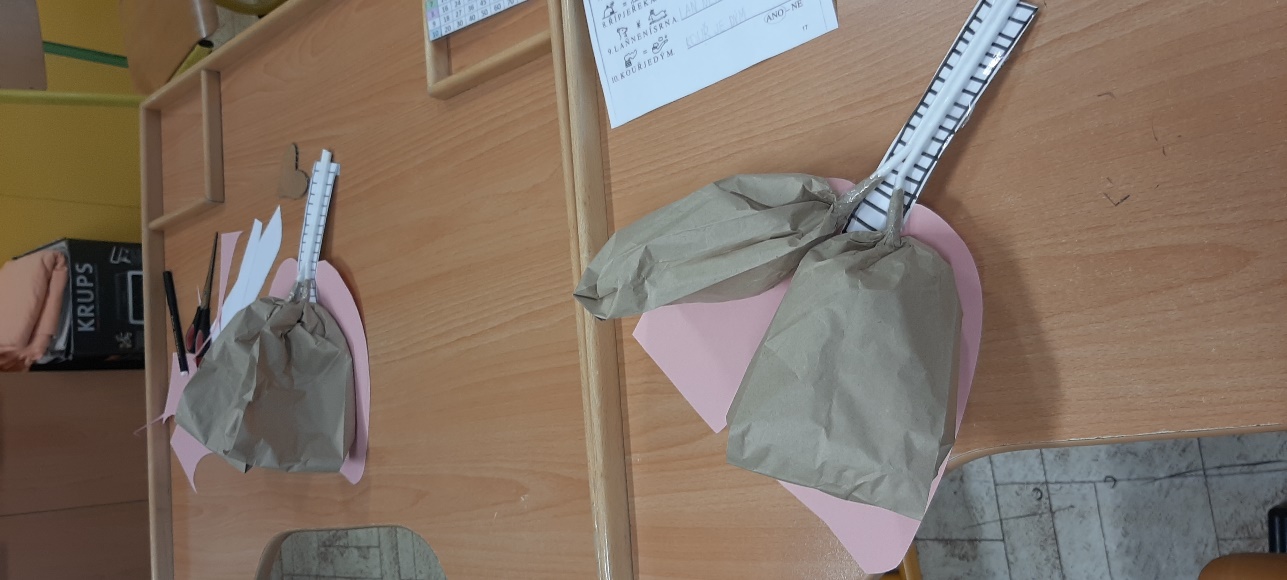 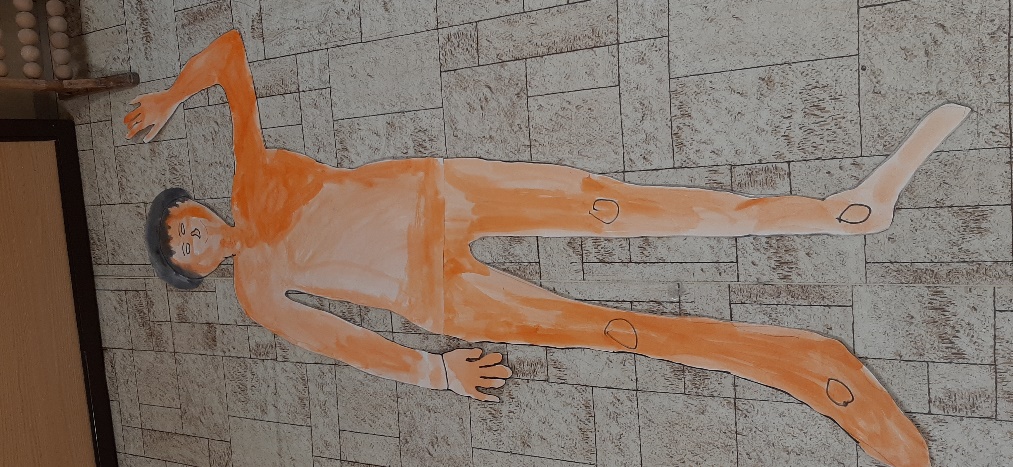 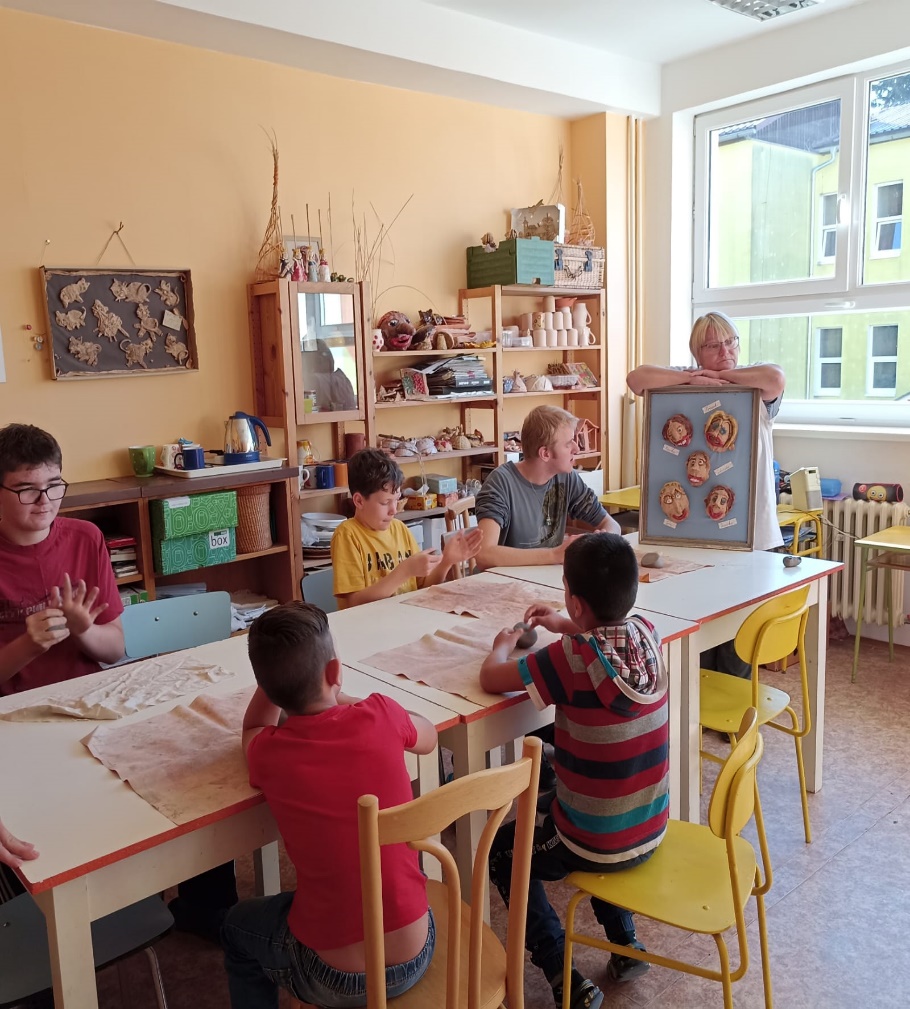 NázevZNÁM SVÉ TĚLOAutorAlena Bahníková, Veronika Řezáčová, Pavlínka KissováRealizaceúnor 2023 - třídníTyp projektuPodle délky: měsíčníPodle prostředí: školaPodle počtu zúčastněných: společný Podle organizace: mezipředmětovýSmysl projektuZnát sebe, své tělo. Umět pojmenovat části těla. Seznámit se s vnitřními orgány – znát jejich funkci (mozek, srdce, plíce, žaludek, apod.). Seznámit se s pojmy nervy – nervový systém, krevní oběh apod. Znát zásady zdravého stravování a zdravého životního stylu. Péče o své zdraví.Klíčové kompetenceKompetence k učení: žák užívá a porozumí obecným termínům, získané zkušenosti uplatňuje v běžném životě, klade otázky a hledá na ně odpovědi, snaží se porozumět jevům a dějům kolem sebe, užívá vhodných naučených metod a technik, orientuje se v knize, používá vybrané učební materiály a pomůckyKompetence k řešení problémů: překonává problémy přiměřeně ke svým možnostem, při řešení problému se nenechá odradit nezdarem, umí požádat o pomocKompetence komunikativní: reaguje na jednoduchý pokyn a řídí se jím, chápe jednoduché texty a obrazové materiály, používá jednoduchou písemnou formu, využívá získané komunikační dovednostiKompetence sociální a personální: spolupracuje s vrstevníky, vhodným způsobem se chová a jedná, orientuje se v základních vztazích mezi lidmi.Kompetence občanská: chrání své zdraví, chápe význam zdravého životního stylu, umí uplatnit osvojené dovednosti a postupy, uvědomuje si odpovědnost za své zdravíKompetence pracovní: uplatňuje základní hygienické návyky, zvládá sebeobsluhu dle svých možností, zvládá základní pracovní dovednosti, operace a postupy při jednoduchých pracovních činnostech, pracuje podle jednoduchých pokynů, udrží pozornost při vykonávané práci, respektuje pravidla práce v týmu, dodržuje zásady bezpečnosti, ochrany zdraví. Přijímá posouzení kladných i kritických výsledků své práce.Předpokládané činnostiKrátké výukové besedy KOSTRA, VNITŘNÍ ORGÁNY, ZDRAVÍKnihy a encyklopedie Práce s knihou – vyhledávání informací, prohlížení, komentováníRozvoj slovní zásoby – nová slova  - orgány, nervy, rentgen, apod.Pracovní listy a tematické texty.Pracovní a výtvarné činnosti na dané témaNámětová hra – U lékařeOrganizacepříprava a plán projektu zpracování projektuPrůřezovátémataOsobnostní a sociální rozvoj: Cvičení pozornosti a soustředění, cvičení zapamatování si. Sebepoznávání – získání informací o mně a o mém těle – formování pozitivního postoje k sobě i k druhým, zvládání vlastního chování. Nácvik jndividuálních dovednostíMediální výchovaVyužívání média jako zdroje informací, rozvoj komunikačních schopností, vede k uvědomování si hodnoty vlastního života.Metody a formy práceslovní - rozhovor, diskuse, vysvětlování, besedanázorně demonstrační – využití PC, knihy, encyklopedie, názorné pomůckypraktické – ověření dovedností v modelových situacíchřešení problémů - výběr podstatných informacíPředpokládané pomůckyPC, nástěnné obrazy, názorné pomůcky,Pracovní listy, sešity, vhodné textyKnihy, dětské encyklopedieVýtvarné pomůcky a potřebyZpůsob prezentace webové stránky školyvýzdoba třídyZpůsob hodnoceníspolečné závěrečné zhodnocení práce a výrobků, společné shrnutí nových poznatkůreflexe – uplatnění poznatků, dojmů, informací v běžném denním choduPrůběh projektuV průběhu měsíce v závislosti na probíhající výuce žáci zpracovávali jednotlivá zadaná témata:motivační říkanka Hlava, ramena,… – říkanka s pohybem, nácvik textubeseda na téma VNITŘNÍ ORGÁNY – využití rozkládacího modelučtení krátkých textů z knih a encyklopedií, čtení popisek, názvů, apod.grafomotorická cvičení, kresba postavypracovní listy – tělo, vnitřní orgány, apod.práce s výukovými kartami – vnitřní orgány – čtení s porozuměnímhádanky, doplňovačky – čtení s porozuměnímbeseda na téma ZDRAVÁ STRAVA – ovoce, zelenina, vitamínypráce s papírem – vytvoření modelu lidského těla s vnitřními orgánysamostatné tvoření – plíce (model), srdce(šití),…keramické práce – portrét (reliéf)HodnoceníPovedený projekt, žáky bavilo zkoumání těla. Dobře spolupracovali a všech činností se zúčastňovali se zájmem. K některým oblíbeným činnostem se i po ukončení projektu vraceli.